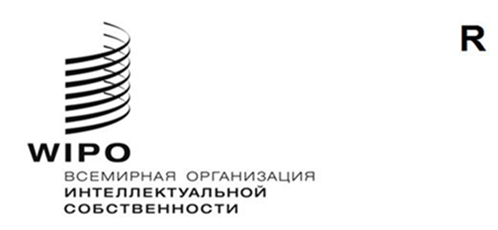 A/61/8 Corr.оригинал: английскийдата: 21 сентября 2020 г.Ассамблеи государств – членов ВОИСШестьдесят первая серия заседанийЖенева, 21–25 сентября 2020 г.СОЗЫВ ВНЕОЧЕРЕДНЫХ СЕССИЙ 2021 Г.ИсправлениеИз приложения к документу A/61/8 исключен пункт «Гаагская система».[Конец документа]